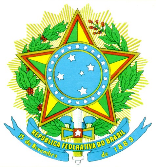 SERVIÇO PÚBLICO FEDERALMINISTÉRIO DA EDUCAÇÃOINSTITUTO FEDERAL DE EDUCAÇÃO, CIÊNCIA E TECNOLOGIA DE MATO GROSSOCAMPUS CAMPO NOVO DO PARECIS-MTCOORDENAÇÃO DE EXTENSÃOFICHA DE FREQUÊNCIA DE ESTÁGIONome: ____________________________________________________________________Empresa: ______________________________________ Fone: ______________________Curso: _________________________________________ Turma: ____________________DESCRIÇÃO DAS ATIVIDADESAssinatura do(a) Supervisor(a) da Empresa:Assinatura do(a) Aluno(a):DataAssinatura do(a)Estagiário(a)ManhãManhãTardeTardeNoiteNoiteTotal DiárioDataAssinatura do(a)Estagiário(a)EntradaSaídaEntradaSaídaEntradaSaídaTotal Diário///////////////////////////////SOMA DA CARGA HORÁRIA DO PERÍODO:    SOMA DA CARGA HORÁRIA DO PERÍODO:    SOMA DA CARGA HORÁRIA DO PERÍODO:    SOMA DA CARGA HORÁRIA DO PERÍODO:    SOMA DA CARGA HORÁRIA DO PERÍODO:    SOMA DA CARGA HORÁRIA DO PERÍODO:    SOMA DA CARGA HORÁRIA DO PERÍODO:    SOMA DA CARGA HORÁRIA DO PERÍODO:    ______________________________________________________________________________________________Assinatura do(a) Aluno(a)Assinatura do(a) Supervisor(a)1ª SEMANA2ª SEMANA3ª SEMANA4ª SEMANA